Hocking College & West Virginia University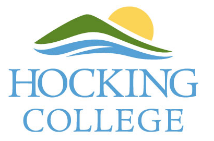 Associate of Science leading to 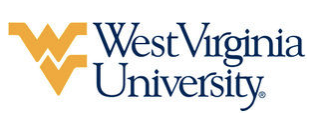 Bachelor of Science in Environmental, Soil, and Water Sciences (WVU- BS) Suggested Plan of StudyStudents transferring to West Virginia University with an Associate of Arts or Associate of Science degree will have satisfied the General Education Foundation requirements at WVU.Students who have questions about admission into their intended program, GEF requirements, or any other issue relating to academics at West Virginia University should contact the Office of Undergraduate Education at WVU.     The above transfer articulation of credit between West Virginia University and Hocking College, is approved by the Dean, or the Dean’s designee, and effective the date of the signature.  ______________________________      	     __________________________          	____________	       Print Name	 		           Signature		  	        DateValerie Lastinger Ph.D. Associate Dean for WVU’s Eberly College of Arts and Sciences_______________________________      	     ______________________          	_______________	       Print Name	 		           Signature		  	        DateJ. Todd Petty Ph.D. Associate Dean for WVU’s Agriculture and Natural ResourcesHocking CollegeHoursWVU EquivalentsHoursYear One, 1st SemesterYear One, 1st SemesterYear One, 1st SemesterYear One, 1st SemesterENGL 15104ENGL 1014PSYC 11013PSYC 1013MATH 22504STAT 1114GS 10001ORIN 1TC1BIOS 11123NBAN 3013BIO 1113 or NT 11403BIOL 230 or PUBH 1TC3TOTAL1818Year One, 2nd SemesterYear One, 2nd SemesterYear One, 2nd SemesterYear One, 2nd SemesterARCH 22804SOCA 2544BIOS 1143BIOL 2313HLTH 1101 or NT 1141 or ENGL 2123 or ENGL 2124 or ENGL 2126 or ENGL 2223 or ENGL 22253PATH 200 or IMBB 1TC or ENGL 2TC or ENGL 111 or ENGL 2TC or ENGL 304 or ENGL 3053HUM 2201 or HUM 22003HUM 2201 or HUM 22003ART 1110 or HUM 22023ARHS 1TC or ARHS 22023TOTAL1616Year Two, 1st SemesterYear Two, 1st SemesterYear Two, 1st SemesterYear Two, 1st SemesterCOMM 11303COMM 1TC3SOCI 11013SOCA 1013MATH 11134MATH 1264MATH 1163 or NT 11442-5MATH 1TC or PCOL 2602-5HUM 2203 or HUM 22073PHIL 120 or RELG 1023TOTAL15-1815-18Year Two, 2nd SemesterYear Two, 2nd SemesterYear Two, 2nd SemesterYear Two, 2nd SemesterPSYC 1120 or ECON 1140 or ECON 22402-3PSYC 1TC or ECON 201 or ECON 2022-3DT 11023HN&F 1TC3TOTAL66WEST VIRGINIA UNIVERSITYWEST VIRGINIA UNIVERSITYWEST VIRGINIA UNIVERSITYWEST VIRGINIA UNIVERSITYYear Three, 1st SemesterYear Three, 1st SemesterYear Three, 2nd SemesterYear Three, 2nd SemesterBIOL 101 & BIOL 1034AGEE 1103ENGL 1023ENVP 1553MATH 124 or MATH 1503ENVP 1193GEOL 101 & GEOL 102 or GEOL 110 or GEOL 1114BIOL 102 & BIOL 1044AGEE 1103WMAN 1503TOTAL17TOTAL16Year Four, 1st SemesterYear Four, 1st SemesterYear Four, 2nd SemesterYear Four, 2nd SemesterCHEM 111 & CHEM 111L or CHEM 115 & 115L4AEM 3414PLSC 2064ARE 2043AGRN 202 & AGRN 2034ENGL 3053Area of Emphasis Required Course3ENVP 425 or AGRN 4253Area of Emphasis Required Course3Area of Emphasis Required Course3TOTAL18TOTAL16